J E D Á L N Y   L Í S T O K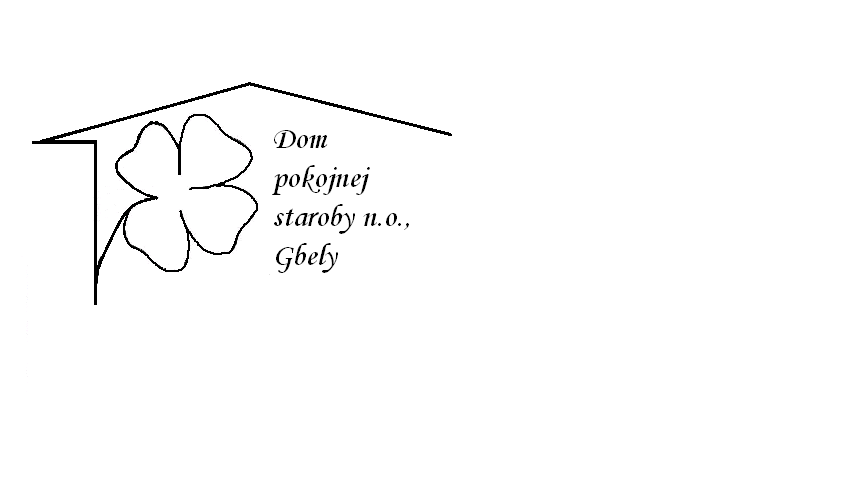 Od 07.08.2023   do 11.08.2023Pondelok   07.08.:  polievka –Hrachová s parkom , 1,3,                               Bravčové po srbsky  ,tarhoňa 1,       Utorok        08.08.:  polievka – Francúzka ,1,3,  Černohorský rezeň ,varené zemiaky ,šalát ,1,3,7,Streda        09.08.:  polievka – Vývar s drobkami, 1,3,                                                                            Sviečková na smotane , knedľa kysnutá ,1,37,Štvrtok       10.08. : polievka – Ku lajda  ,1,3, 7,                                Bravčové soťte ,dusená ryža,1 ,                               Piatok         11.08.: polievka- Fazuľová , 1,3,7,                                Tvarohové buchty ,1,3,7,Kolektív zamestnancov Domu pokojnej staroby n. o., Gbely Vám praje ,,Dobrú chuť!“.Obedy sa prihlasujú do 13. hod.Zmena jedál vyhradená.Alergény:1-obilniny, 2-kôrovce, 3-vajcia, 4-ryby, 5-arašidy, 6-sojové zrná, 7-mlieko, 8-orechy, 9-zeler, 10- horčica, 11-sezamové semená, 12-kysličník siričitý a siričitany